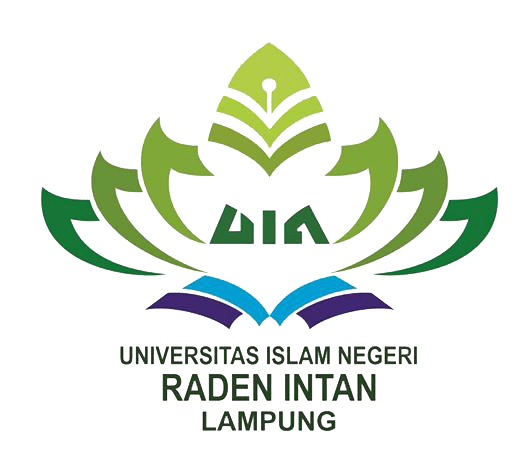 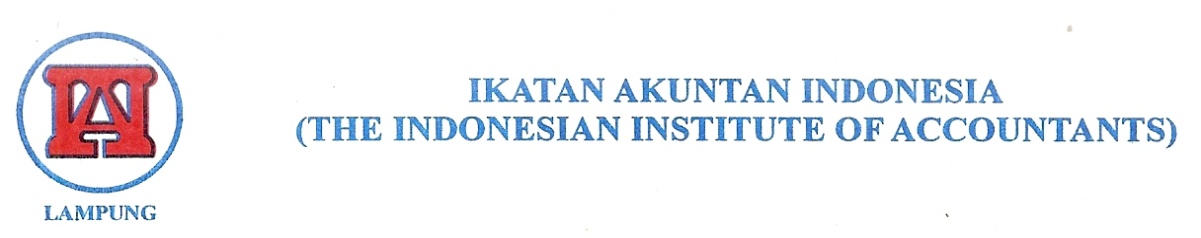 IKATAN AKUNTAN INDONESIA(INSTITUTE OF INDONESIA CHARTERED ACCOUNTANTS)BEKERJASAMA DENGANUIN RADEN INTAN LAMPUNGNomor Pendaftaran:*Diisi oleh petugas
 DATA PRIBADINama			:..........................................................................................................................................Tempat & Tanggal Lahir	:..........................................................................................................................................Gender			:..........................................................................................................................................Agama			:..........................................................................................................................................Status Perkawinan	:..........................................................................................................................................Alamat Rumah		:...........................................................................................................................................Telp.			:...........................................................................................................................................E-mail			:...........................................................................................................................................LATAR BELAKANG PENDIDIKANNama Perguruan Tinggi	:..........................................................................................................................................Status Perguruan Tinggi	:Negri/swasta    Terakreditasi :............/Tidak TerakreditasiTahun Lulus		:..........................................................................................................................................IP Kumulatif		:..........................................................................................................................................PEKERJAANNama Tempat Bekerja	:..........................................................................................................................................Status Pekerja		: Pemilik/ pimpinan /Manajer / Pegawai / KaryawanStatus Tempat Pekerjaan	: Negri / Swasta / BUMN / BUMD / PMATahun Masuk kerja	:..........................................................................................................................................Lama bekerja		:..........................................................................................................................................Jenis Pekerjaan		:..........................................................................................................................................Alamat			:..........................................................................................................................................Telp./fax./homepage	:..........................................................................................................................................Bandar Lampung,.................................2020Pendaftar,..........................................................................